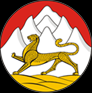 Муниципальное бюджетное дошкольное образовательное учреждение детский сад №25 «Саби »с. Веселое Моздокского района РСО-Алания 363706, РСО-Алания,  Моздокский район  с.Веселое, ул. Комсомольская, 30 тел. 8-86736- 95-2-81Исх.№     от                                                    Справка.Настоящая справка подтверждает , что  воспитатель  Хадикова Ирина Николаевна   в 2019 году провела  открытое  итоговое  полилингвальное занятие  на тему : « Весна»Занятие прошло успешно.Заведующая МБДОУ №25 ________________________Акиева Л.БМуниципальное бюджетное дошкольное образовательное учреждение детский сад №25 «Саби »с. Веселое Моздокского района РСО-Алания 363706, РСО-Алания,  Моздокский район  с.Веселое, ул. Комсомольская, 30 тел. 8-86736- 95-2-81Исх.№     от                                                    Справка.Настоящая справка подтверждает , что  воспитатель  Хадикова Ирина Николаевна   в 2017 году провела  интегрированное   занятиевнутри детского сада на тему : « Осень».Занятие прошло успешно.Заведующая МБДОУ №25 ________________________Акиева Л.Б